Lección 19: Comparemos con 1Expliquemos qué sucede cuando multiplicamos una fracción por una fracción que es mayor que, menor que o igual a 1.Calentamiento: ¿Qué sabes sobre ?¿Qué sabes sobre ?19.1: Comparemos productos de fracciones en la recta numéricaAgrupa las expresiones y las rectas numéricas que muestran el mismo valor.A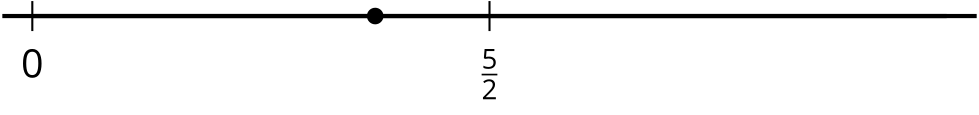 B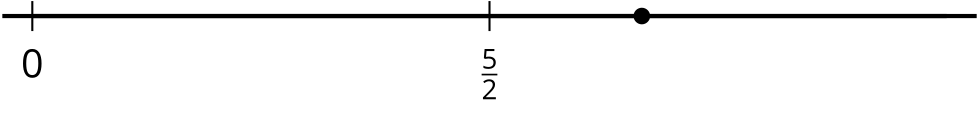 C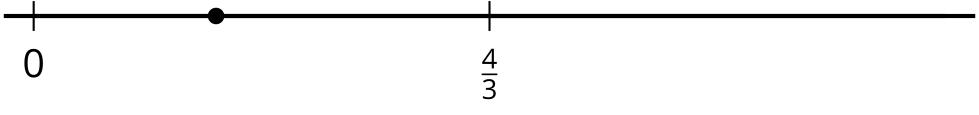 Escoge una de las expresiones de cada grupo y explica si el valor es mayor que o menor que el segundo factor.19.2: Afirmación verdaderaReescribe cada expresión como una suma o una diferencia de 2 productos.En cada caso, llena el espacio en blanco con un  o un  para que la desigualdad sea verdadera.Describe el valor del producto que se obtiene cuando  se multiplica por una fracción mayor que 1. Explica tu razonamiento.Describe el valor del producto que se obtiene cuando  se multiplica por una fracción menor que 1. Explica tu razonamiento.Section SummarySection Summary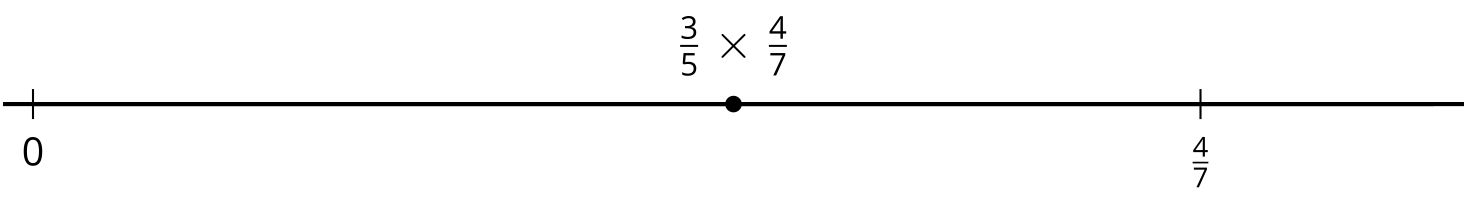 En esta sección, aprendimos a comparar el tamaño de un producto con el tamaño de los factores. Por ejemplo, para comparar  con , podemos ubicarlos en una recta numérica.
 son 3 partes de las 5 partes iguales en las que está partido el total. Acá el total es , por eso  está a la izquierda de , es solo parte del total. También podemos darnos cuenta de esto si escribimos  como .El producto es menor que  porque es  menos una fracción.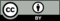 © CC BY 2021 Illustrative Mathematics®